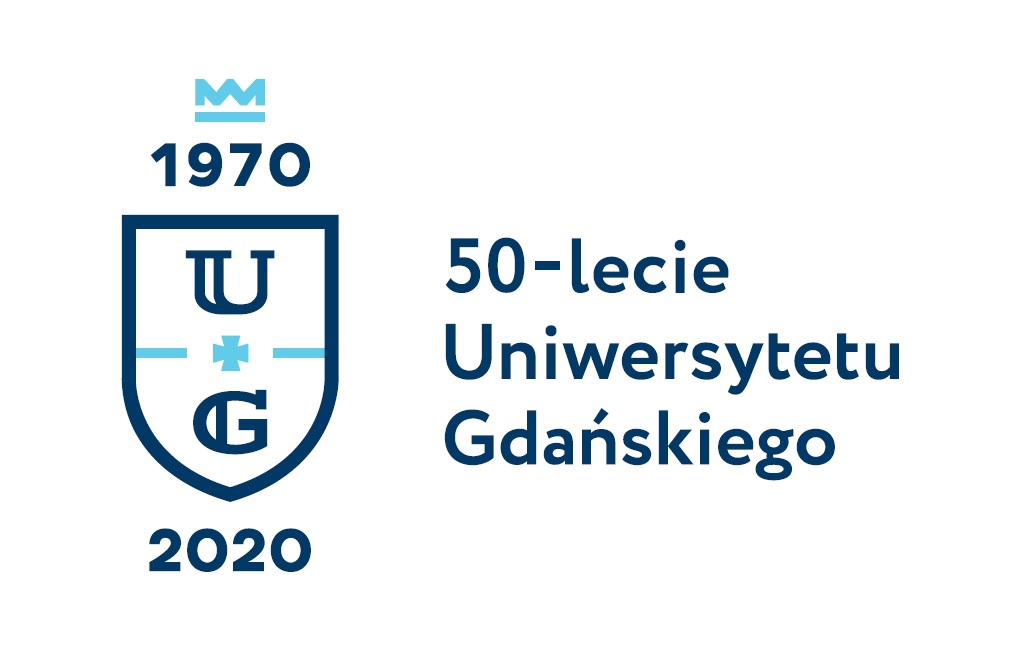 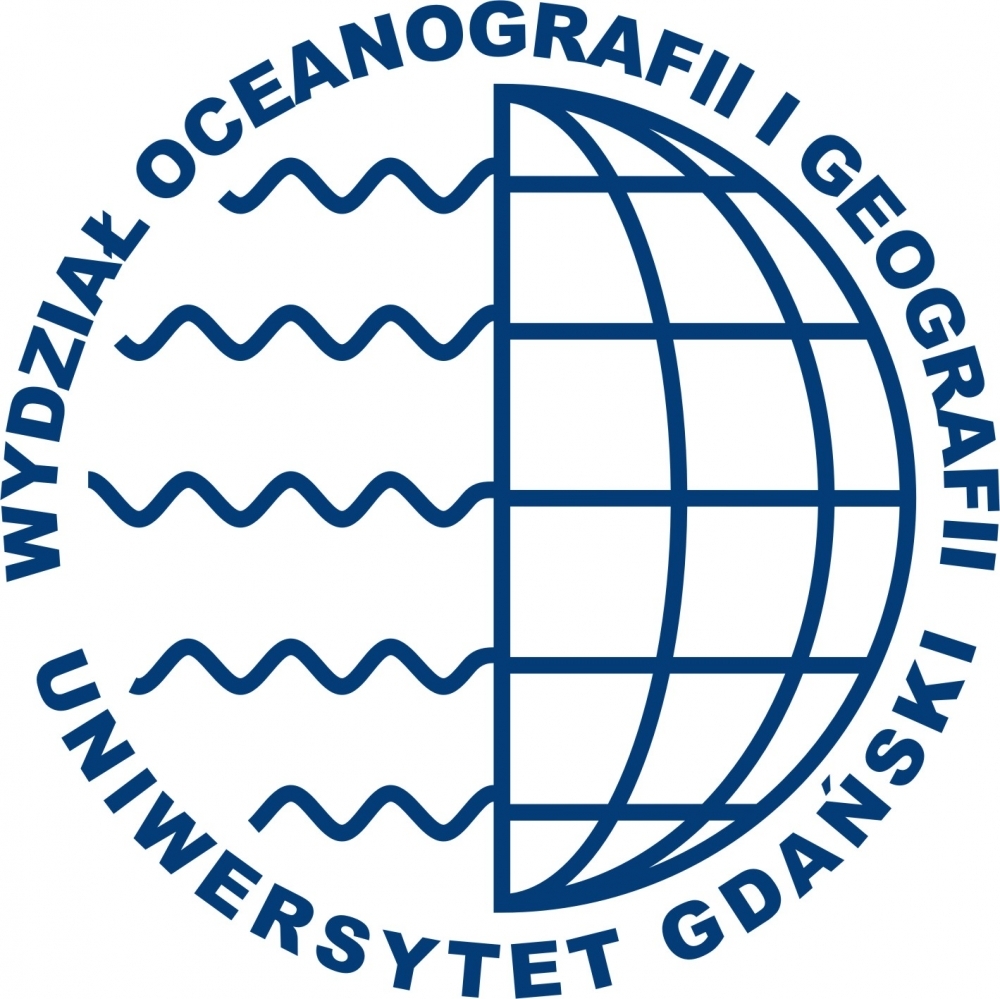 Imię i Nazwisko ……………………………					…………….…, dn............……………Adres e-mail: ………………………………Oświadczenie o zamiarze uczestnictwa w publicznej obronie rozprawy doktorskiejOświadczam, że w związku z zamiarem uczestnictwa w publicznej obronie rozprawy doktorskiej zaplanowanej na dzień 7 kwietnia 2021 roku autorstwa Pana mgra Krzysztofa Kopcia
pt. „Monitoring jakości usług publicznych – propozycja modelu na szczeblu lokalnym” odbywającej się 
w formule zdalnej, z wykorzystaniem narzędzia Microsoft Teams:dysponuję sprzętem pozwalającym na uruchomienie narzędzia Microsoft Teams i zapewniającym dwukierunkowy przekaz przynajmniej audio oraz łączem internetowym o odpowiedniej przepustowości i stabilności;będę miał/ będę miała stale wyciszony mikrofon, a o chęci zabrania głosu poinformuję za pośrednictwem komunikatora tekstowego;zobowiązuję się nie zakłócać porządku posiedzenia oraz stosować się do zarządzeń porządkowych przewodniczącego;przyjmuję do wiadomości, że całość spotkania publicznego w Microsoft Teams będzie rejestrowana zgodnie z przepisami art. 191 ust. 1 a Ustawy z 20 lipca 2018 r. Prawo o szkolnictwie wyższym i nauce (tj. Dz. U. z 2020 r., poz. 85 ze zm.).……………………………………………………………………………….(podpis)Informacja o przetwarzaniu danych osobowych dla uczestników publicznej obrony rozprawy doktorskiejAdministratorem danych osobowych Uczestników publicznej obrony doktoratu (zwanych dalej „Uczestnikami”) jest Uniwersytet Gdański z siedzibą na ul. J. Bażyńskiego 8, 80 – 309 Gdańsk.Kontakt do Inspektora Ochrony Danych: na wyżej wskazany adres korespondencyjny 
z dopiskiem: Inspektor Ochrony Danych Uniwersytetu Gdańskiego lub e-mailowo pod adresem poczty elektronicznej: poin@ug.edu.pl.Dane osobowe Uczestników będą przetwarzane w celu ich udziału w publicznej obronie rozprawy doktorskiej oraz przeprowadzenia publicznej obrony.Dane osobowe Uczestników publicznej obrony doktoratu będą przetwarzane:w związku z wymogami przepisów prawa oraz aktów prawa wewnętrznego obowiązującego w UG 
(art. 6 ust. 1 lit. c) rozporządzenia RODO);gdyż jest to niezbędne do wykonania zadania realizowanego w interesie publicznym w związku 
z misją systemu szkolnictwa wyższego i nauki w zakresie kształcenia, działalności naukowej, kształtowania postaw obywatelskich, a także uczestnictwa w rozwoju społecznym oraz tworzeniu gospodarki opartej na innowacjach (art. 6 ust. 1 lit. e) rozporządzenia RODO w związku z ustawą Prawo 
o szkolnictwie wyższym i nauce).Uniwersytet Gdański udostępnia dane osobowe Uczestników w zakresie: imię, nazwisko, adres e-mail, głos i wizerunek uczestnika członkom komisji doktorskiej posiadającym dostęp do ww. danych osobowych za pomocą narzędzi systemu MS Office 365. Dane osobowe mogą być też udostępniane innym podmiotom uprawnionym na podstawie właściwych przepisów prawa oraz stosownych umów zawartych z Uniwersytetem; Dane osobowe Uczestników będą przechowywane przez okres niezbędny do realizacji celu, 
o którym mowa w  ust. 3, nie dłużej niż przez okres 6 miesięcy po upływie terminu obrony. Po upływie tego czasu będą one usuwane.Przysługuje Pani/Panu prawo:dostępu do treści swoich danych,ich sprostowania, gdy są niezgodne ze stanem rzeczywistym,ich usunięcia, ograniczenia przetwarzania, a także przenoszenia danych – w przypadkach przewidzianych prawem,wniesienia sprzeciwu wobec przetwarzania danych,wniesienia skargi do organu nadzorczego, którym jest Prezes Urzędu Ochrony Danych Osobowych z siedzibą w Warszawie przy ul. Stawki 2.Podanie przez Uczestników danych osobowych jest dobrowolne, ale niezbędne dla realizacji celu, o  których mowa w ust.3.Przetwarzanie danych osobowych odbywa się na podstawie art. 6 ust. 1 lit. c) oraz lit. e) rozporządzenia Parlamentu Europejskiego i Rady (UE) 2016/679 z dnia 27 kwietnia 2016 r. w sprawie ochrony osób fizycznych w związku z przetwarzaniem danych osobowych i w sprawie swobodnego przepływu takich danych oraz uchylenia dyrektywy 95/46/WE (ogólne rozporządzenie o ochronie danych).Podpisane (tradycyjnie – w wersji papierowej, lub elektronicznie – podpisem kwalifikowanym albo profilem zaufanym) oświadczenie należy przesłać na minimum jeden dzień przed planowaną datą obrony na adres e-mail karina.szalucka@ug.edu.pl Zwrotnie zostanie przesłany link do spotkania 
w aplikacji Microsoft Teams.